2019臺灣障礙研究學會年會「定位障礙研究：理論、政策、行動」會議手冊2019臺灣障礙研究學會年會「定位障礙研究：理論、政策、行動」會議時間：108年5月5日(星期日) 8:50-18:00會議地點：國立臺灣師範大學圖書館校區博愛樓114、115教室關於會議障礙研究(Disability studies)作為獨立的學術領域，和性別研究、種族/族群研究與同志研究一樣，其目的在肯認障礙者在社會的邊緣位置與被壓迫的歷史。過去在其他學術領域中，皆有不少針對障礙者的研究成果，然而，傳統上對障礙的研究多認為障礙者是需要矯治、修補、醫治、救助或是接受特殊教育的對象，很少從障礙本身與障礙者的主體性出發，或是重新思考障礙的社會文化意涵與價值。障礙研究的觀點包含：挑戰醫療、個人與缺損取向模式的支配地位（同時不否認他們的貢獻）	認為障礙是人生經驗連續的一部分檢視環境和社會阻礙以促進更多的參與跨領域的取向 隨著障礙研究的多元化發展，障礙研究的本體論(ontology)問題開始成為障礙研究學界的爭論議題。如何定位障礙研究？只要研究中有涉及身心障礙者就是障礙研究嗎？障礙研究可以有政治立場？障礙研究的政治立場跟相關社會政策的規劃與社會運動實踐的關係為何？歡迎不同領域（教育學門、社會科學學門、文學學門、文化研究、心理諮商、社福社工、健康復健等）學者、研究生、實務工作者、障礙者權利倡議者蒞臨指導、討論。關於臺灣障礙研究學會臺灣障礙研究學會 (Taiwan Society for Disability Studies) 為依法設立、非以營利為目的之社會團體，以致力障礙研究知識與專業發展，促進公共利益為宗旨。本學會是由一群障礙相關領域的學者與關心障礙議題的倡議者發起。這群來自不同領域的學者與倡議者有感於台灣社會仍然多以醫療或慈善的觀點看待障礙，缺乏障礙研究的觀點與學術組織，因此希望在醫療、健康照顧、社會福利學術研究與倡議團體之外，提供不同的角度與思辯的空間。我們認為障礙研究不是只有一種觀點，跨領域與跨學門的對話將有助於我們更深入的用不同角度認識障礙。學會的成立將推廣障礙研究的觀點、挑戰社會的健常能力偏見、深化本土的障礙研究學術發展、建立學術交流平台。並針對社會議題發言，積極尋求障礙者權利之保障，進一步促進障礙者的平權與共融。歡迎對障礙研究有興趣者加入。大會議程主辦單位：臺灣障礙研究學會、國立臺北大學臺灣發展研究中心協辦單位：國立臺北大學社會科學學院贊助單位：財團法人薛伯輝基金會籌備委員：（排序依筆畫順序）邱大昕/高雄醫學大學醫學社會學與社會工作學系教授周怡君/東吳大學社會學系教授林昭吟/國立臺北大學社會工作學系副教授	邱春瑜/國立臺灣師範大學特殊教育系助理教授張恒豪/臺灣障礙研究學會理事長、國立臺北大學臺灣發展研究中心主任陳伯偉/臺灣障礙研究學會秘書長、東吳大學社會學系專案副教授魏希聖/國立臺北大學社會工作學系教授工作人員：賴佩妤、劉治劭、蔡炳夆、董瑞欣、陳昱維、林駿杰、陳重安、          周頤、黃琳芸、洪乃云、張振誼、邱敬傑、鄭文瑜              會議資料雲端下載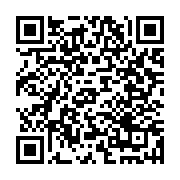 臺灣障礙研究學會粉專       臺灣障礙研究學會官方網站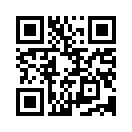 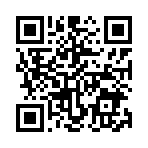 NotesNotes時間主題8:00-8:50報到8:50-9:00*於114教室進行開幕式9:00-10:30*於114教室進行主題論壇I：定位障礙研究主持人：林聰吉/淡江大學公共行政學系教授發表人：1. 邱大昕/高雄醫學大學醫學社會學與社會工作學系教授：障礙歷史研究有用嗎？障礙史研究的心得與疑問2. 周月清/國立陽明大學衛生福利研究所教授、周倩如/台灣障礙女性平權連線理事長：解放研究取向與障礙者參加障礙研究的實踐3. 葉琇姍/臺北市勞動力重建運用處處長：落入官場生態的障礙研究10:40-12:10*於114、115教室同時進行徵稿口頭論文發表I 12:10-13:20午餐、會員大會 （一般報名用餐地點113教室、會員115教室）13:20-14:50*於114、115教室同時進行徵稿口頭論文發表II 14:50-15:10中場休息15:10-16:40*於114、115教室同時進行徵稿口頭論文發表III 16:50-17:50*於114教室進行主題論壇II：知識轉化/教學主持人：吳秀照/東海大學社會工作學系副教授發表人：(15min/人)1. 陳美智/亞洲大學社會工作學系副教授：障礙研究教學2. 王國羽/高雄醫學大學醫學社會學及社會工作系兼任教授：障礙研究的在地實踐3. 紀大偉/國立政治大學台灣文學研究所副教授：障礙研究科普化兩三事綜合座談(15min)17:50-18:00*於114教室進行閉幕